ESCOLA: CEI TIA ROSE/CEME GENTE PEQUENA/CEME RECANTO DA CRIANÇA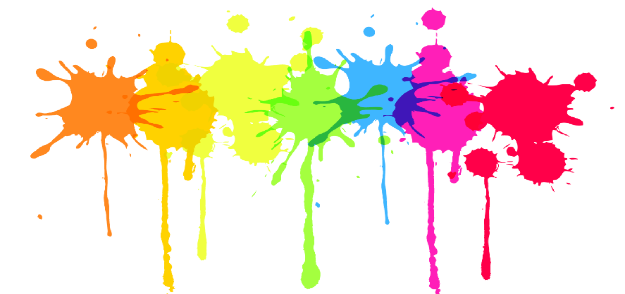 PROFESSORA REGENTE: DENISE COSTA LECHINESKITURMA: PRÉ I E PRÉ II                                               TURNO: MATUTINODATA: 29 DE OUTUBROATIVIDADES REMOTAS / NÃO PRESENCIAISATIVIDADE DE ARTEEXPRESSÃO FACIAL: SÃO MOVIMENTOS DOS MÚSCULOS DA FACE QUE REVELAM NOSSAS EMOÇÕES. NA ATIVIDADE VOCÊ DEVE COMPLETAR OS ROSTOS COM AS SEGUINTES EXPRESSÕES: FELIZ, TRISTE, SURPRESO E BRAVO, E DEPOIS COLORIR. 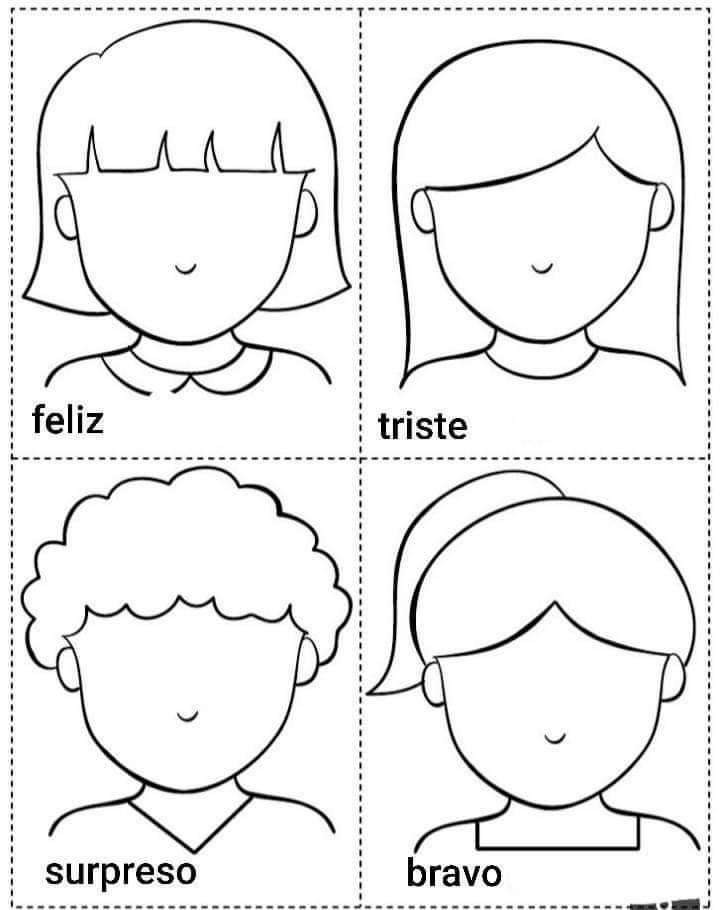 ATIVIDADE DA APOSTILA.